       В соответствии с Федеральным законом от 22.12.2014 года №477-ФЗ О внесении изменений в Федеральный закон «О государственном кадастре недвижимости» и отдельные законодательные акты Российской Федерации», Федеральным законом от 06 октября 2003 года №131 –ФЗ «Об общих принципах организации местного самоуправления в Российской Федерации», в целях перевода  из категории земель сельскохозяйственного назначения   в категорию земель промышленности, энергетики, транспорта, связи, радиовещания, телевидения, информатики, земель для специального назначения  п о с т а н о в л я ю: земельному участку с кадастровым номером № 180701:5 присвоить почтовый адрес: Республика Башкортостан, Альшеевский район,  с/с МендяновскийОриентир земельного участка: 1,4 км по направлению на юго-запад от с.Мендяново по ул.Центральная, 97Глава сельского поселения                                                                                М.Х.НабиуллинБАШKОРТОСТАН  РЕСПУБЛИКАҺЫӘЛШӘЙ РАЙОНЫМУНИЦИПАЛЬ РАЙОНЫНЫҢМӘНДӘН АУЫЛ СОВЕТЫАУЫЛ БИЛӘМӘҺЕХАКИМИӘТЕ(БАШҠОРТОСТАН  РЕСПУБЛИКАҺЫ  ӘЛШӘЙ  РАЙОНЫ  МӘНДӘН АУЫЛ  СОВЕТЫ)Чишмә урамы, 2, М әндән ауылы, Әлшәй районы,Башkортостан  Республикаһы, 452103.телефон/факс (34754 3-57-17e-mail: mendyanovo@ufamts.ruhttp://mendyan.xzpro.ru.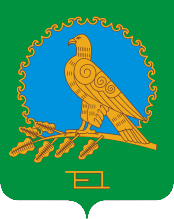 АДМИНИСТРАЦИЯСЕЛЬСКОГО ПОСЕЛЕНИЯМЕНДЯНОВСКИЙ СЕЛЬСОВЕТМУНИЦИПАЛЬНОГО РАЙОНААЛЬШЕЕВСКИЙ РАЙОНРЕСПУБЛИКИ БАШКОРТОСТАН(МЕНДЯНОВСКИЙ  СЕЛЬСОВЕТ АЛЬШЕЕВСКОГО  РАЙОНА  РЕСПУБЛИКИ  БАШКОРТОСТАН)ул. Родниковая, 2,   село  Мендяново, Альшеевский район,Республика Башкортостан, 452103.телефон/факс (34754) 3-57-17.e-mail: mendyanovo@ufamts.ruhttp://mendyan.xzpro.ru.ОКПО  04284780           ОГРН  1020201730361              ИНН  0202001166           КПП 020201001ОКПО  04284780           ОГРН  1020201730361              ИНН  0202001166           КПП 020201001ОКПО  04284780           ОГРН  1020201730361              ИНН  0202001166           КПП 020201001КАРАР                                                    ПОСТАНОВЛЕНИЕ3  июль  2017 й.               № 20                      3  июля  2017 г.О присвоении почтового адреса 